Nowy konkurs TECH Sterowniki z fantastycznymi nagrodamiMarzysz o klockach LEGO Technic Bugatti Chiron albo konsoli Nintendo Switch? A może chciałbyś otrzymać w prezencie automatyczny ekspres do kawy? Każdą z tych rzeczy możesz wygrać w najnowszym konkursie firmy TECH Sterowniki. Dodatkową nagrodą specjalną jest firmowy zestaw do sterowania grzejnikami TECH Sterowniki. Dowiedz się, jak włączyć się do zabawy i daj sobie szansę na wygraną!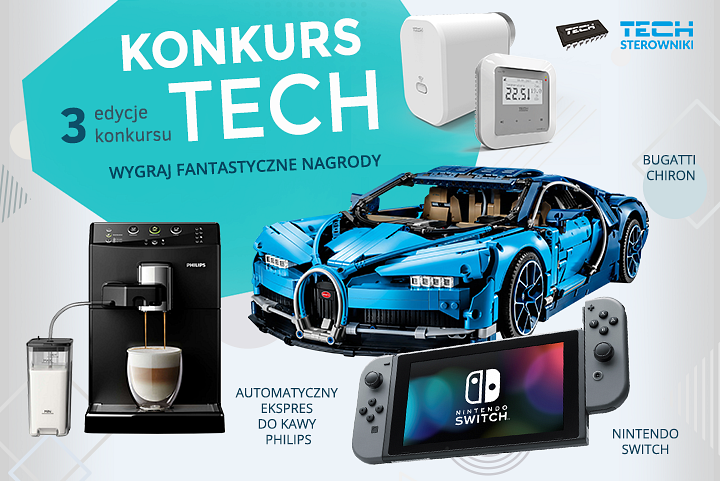 Specyfika konkursu i oferowane nagrodyNajnowszy konkurs firmy TECH Sterowniki jest podzielony na trzy etapy (edycje). Po zakończeniu każdej z nich zostanie wybrana jedna praca i przyznana nagroda główna. 1 edycja: czerwiec – sierpień 2019 rokuJej uczestnicy walczą o klocki LEGO Technic 42083 Bugatti Chiron.2 edycja: wrzesień – grudzień 2019 rokuPrzewidziana nagroda główna to konsola Nintendo Switch.3 edycja: styczeń – kwiecień 2020 rokuAutor najlepszej pracy otrzyma automatyczny ekspres do kawy Philips HD8823.Ale to jeszcze nie koniec. Na zakończenie zabawy spośród prac nadesłanych we wszystkich trzech edycjach konkursu zostanie wybrana jedna, a wyłoniony zwycięzca otrzyma nagrodę specjalną: bezprzewodowy zestaw do sterowania ogrzewaniem grzejnikowym firmy TECH Sterowniki, który zapewni minimum 20% oszczędności na kosztach ogrzewania!Zasady konkursuReguły udziału w zabawie są bardzo proste. 1. Nagraj filmik lub zrób zdjęcie, w którym w twórczy sposób zaprezentujesz produkty firmowe TECH Sterowniki. 2. Przygotowany materiał prześlij w formularzu zgłoszeniowym, który znajduje się na stronie: https://www.techsterowniki.pl/konkurs/. 3. Sprawdzaj wyniki w oczekiwaniu na nagrodę. W ramach zgłoszenia konkursowego jeden uczestnik może przesłać maksymalnie 3 zdjęcie i jeden filmik. Zwycięzca w jednej z trzech edycji Konkursu nie może powtórnie wygrać nagrody głównej w innej edycji.Ogłoszenie wyników poszczególnych edycji konkursu nastąpi na stronie internetowej w terminie 14 dni roboczych od daty zakończenia danego etapu. Nagroda specjalna natomiast będzie przyznana po zakończeniu trwania całej zabawy.Szczegółowy regulamin konkursu można znaleźć na stronie: https://www.techsterowniki.pl/konkurs/!uploads/regulamin.pdf Baw się dobrze i wygraj cenną nagrodęGorąco zachęcamy do udziału w konkursie, zwłaszcza że naprawdę jest o co walczyć. Wartość nagród głównych to ponad 4500 zł! Uwolnij drzemiące pokłady swojej kreatywności i do dzieła!Zrób i prześlij nam zdjęcie lub filmik, a potem oczekuj wygranej!Przypominamy, że zgłoszenia można przesyłać w formularzu dostępnym na stronie: https://www.techsterowniki.pl/konkurs/